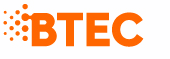 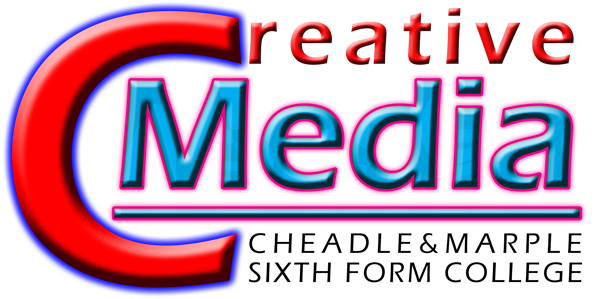 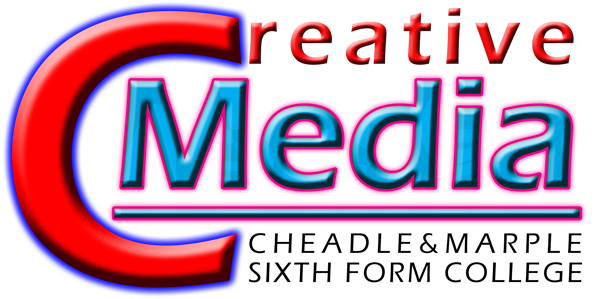 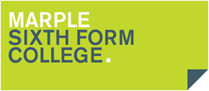 
Assignment Brief – BTEC CREATIVE MEDIA PRODUCTIONLearner NameLearner NameLearner NameAlex ParkerAlex ParkerAlex ParkerAlex ParkerAlex ParkerDate issuedDate issuedDate issued15/1/1615/1/1615/1/1615/1/1615/1/16First Submission  Deadline   First Submission  Deadline   First Submission  Deadline   2/2/16Date SubmittedDate SubmittedRe-submission DeadlineRe-submission DeadlineRe-submission DeadlineDate SubmittedDate SubmittedAssessor NameAssessor NameAssessor NameKaren McAvoyKaren McAvoyKaren McAvoyKaren McAvoyKaren McAvoyQualificationQualificationQualificationBTEC Level 3 in Creative Media Production (Interactive Media)BTEC Level 3 in Creative Media Production (Interactive Media)BTEC Level 3 in Creative Media Production (Interactive Media)BTEC Level 3 in Creative Media Production (Interactive Media)BTEC Level 3 in Creative Media Production (Interactive Media)Unit No. & TitleUnit No. & TitleUnit No. & TitleUnit 59 – Web AuthoringUnit 59 – Web AuthoringUnit 59 – Web AuthoringUnit 59 – Web AuthoringUnit 59 – Web AuthoringAssignment No. & TitleAssignment No. & TitleAssignment No. & TitleAssignment 1 – The Protocols of Web CodingAssignment 1 – The Protocols of Web CodingAssignment 1 – The Protocols of Web CodingAssignment 1 – The Protocols of Web CodingAssignment 1 – The Protocols of Web CodingLearning AimsLearning AimsLearning AimsThe purpose of this assignment is to: Understand common web coding protocolsThe purpose of this assignment is to: Understand common web coding protocolsThe purpose of this assignment is to: Understand common web coding protocolsThe purpose of this assignment is to: Understand common web coding protocolsThe purpose of this assignment is to: Understand common web coding protocolsDuration (approx)Duration (approx)Duration (approx)2 weeks2 weeks2 weeks2 weeks2 weeks
Resubmission authorisation 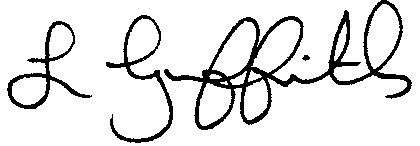 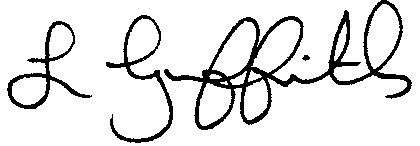 by Lead Internal Verifier*
Resubmission authorisation by Lead Internal Verifier*
Resubmission authorisation by Lead Internal Verifier*
Resubmission authorisation by Lead Internal Verifier*
Resubmission authorisation by Lead Internal Verifier*
Resubmission authorisation by Lead Internal Verifier*
Resubmission authorisation by Lead Internal Verifier*
Resubmission authorisation by Lead Internal Verifier** All resubmissions must be authorised by the Lead Internal Verifier. Only one resubmission is possible per assignment, providing:The learner has met initial deadlines set in the assignment, or has met an agreed deadline extension.The tutor considers that the learner will be able to provide improved evidence without further guidance.Evidence submitted for assessment has been authenticated and accompanied by a signed and dated declaration of authenticity by the learner.**Any resubmission evidence must be submitted within 10 working days of receipt of results of assessment.* All resubmissions must be authorised by the Lead Internal Verifier. Only one resubmission is possible per assignment, providing:The learner has met initial deadlines set in the assignment, or has met an agreed deadline extension.The tutor considers that the learner will be able to provide improved evidence without further guidance.Evidence submitted for assessment has been authenticated and accompanied by a signed and dated declaration of authenticity by the learner.**Any resubmission evidence must be submitted within 10 working days of receipt of results of assessment.* All resubmissions must be authorised by the Lead Internal Verifier. Only one resubmission is possible per assignment, providing:The learner has met initial deadlines set in the assignment, or has met an agreed deadline extension.The tutor considers that the learner will be able to provide improved evidence without further guidance.Evidence submitted for assessment has been authenticated and accompanied by a signed and dated declaration of authenticity by the learner.**Any resubmission evidence must be submitted within 10 working days of receipt of results of assessment.* All resubmissions must be authorised by the Lead Internal Verifier. Only one resubmission is possible per assignment, providing:The learner has met initial deadlines set in the assignment, or has met an agreed deadline extension.The tutor considers that the learner will be able to provide improved evidence without further guidance.Evidence submitted for assessment has been authenticated and accompanied by a signed and dated declaration of authenticity by the learner.**Any resubmission evidence must be submitted within 10 working days of receipt of results of assessment.* All resubmissions must be authorised by the Lead Internal Verifier. Only one resubmission is possible per assignment, providing:The learner has met initial deadlines set in the assignment, or has met an agreed deadline extension.The tutor considers that the learner will be able to provide improved evidence without further guidance.Evidence submitted for assessment has been authenticated and accompanied by a signed and dated declaration of authenticity by the learner.**Any resubmission evidence must be submitted within 10 working days of receipt of results of assessment.* All resubmissions must be authorised by the Lead Internal Verifier. Only one resubmission is possible per assignment, providing:The learner has met initial deadlines set in the assignment, or has met an agreed deadline extension.The tutor considers that the learner will be able to provide improved evidence without further guidance.Evidence submitted for assessment has been authenticated and accompanied by a signed and dated declaration of authenticity by the learner.**Any resubmission evidence must be submitted within 10 working days of receipt of results of assessment.* All resubmissions must be authorised by the Lead Internal Verifier. Only one resubmission is possible per assignment, providing:The learner has met initial deadlines set in the assignment, or has met an agreed deadline extension.The tutor considers that the learner will be able to provide improved evidence without further guidance.Evidence submitted for assessment has been authenticated and accompanied by a signed and dated declaration of authenticity by the learner.**Any resubmission evidence must be submitted within 10 working days of receipt of results of assessment.* All resubmissions must be authorised by the Lead Internal Verifier. Only one resubmission is possible per assignment, providing:The learner has met initial deadlines set in the assignment, or has met an agreed deadline extension.The tutor considers that the learner will be able to provide improved evidence without further guidance.Evidence submitted for assessment has been authenticated and accompanied by a signed and dated declaration of authenticity by the learner.**Any resubmission evidence must be submitted within 10 working days of receipt of results of assessment.First Submission FeedbackRe-submission Feedback
First Submission FeedbackRe-submission Feedback
First Submission FeedbackRe-submission Feedback
First Submission FeedbackRe-submission Feedback
First Submission FeedbackRe-submission Feedback
First Submission FeedbackRe-submission Feedback
First Submission FeedbackRe-submission Feedback
First Submission FeedbackRe-submission Feedback
Scenario
You have started a new job as a Junior Web Developer for a design company.  

Your first assignment for the company is to analyse other websites to gain understanding of HTML and XHTML. Cascading Style Sheets, Web Page construction and Terminology.
You have started a new job as a Junior Web Developer for a design company.  

Your first assignment for the company is to analyse other websites to gain understanding of HTML and XHTML. Cascading Style Sheets, Web Page construction and Terminology.
You have started a new job as a Junior Web Developer for a design company.  

Your first assignment for the company is to analyse other websites to gain understanding of HTML and XHTML. Cascading Style Sheets, Web Page construction and Terminology.
You have started a new job as a Junior Web Developer for a design company.  

Your first assignment for the company is to analyse other websites to gain understanding of HTML and XHTML. Cascading Style Sheets, Web Page construction and Terminology.
You have started a new job as a Junior Web Developer for a design company.  

Your first assignment for the company is to analyse other websites to gain understanding of HTML and XHTML. Cascading Style Sheets, Web Page construction and Terminology.
You have started a new job as a Junior Web Developer for a design company.  

Your first assignment for the company is to analyse other websites to gain understanding of HTML and XHTML. Cascading Style Sheets, Web Page construction and Terminology.
You have started a new job as a Junior Web Developer for a design company.  

Your first assignment for the company is to analyse other websites to gain understanding of HTML and XHTML. Cascading Style Sheets, Web Page construction and Terminology.Evidence you must produce for these tasksRead the scenario to enable you to understand the assignment
Create a “Sources Document” and keep up-to-date throughout this assignment.
Explain how web pages are structured covering the range below (Terminology and Web Page).Explain and demonstrate the different languages and protocols of web coding covering the range below (HTML and Cascading Style Sheets).Read the scenario to enable you to understand the assignment
Create a “Sources Document” and keep up-to-date throughout this assignment.
Explain how web pages are structured covering the range below (Terminology and Web Page).Explain and demonstrate the different languages and protocols of web coding covering the range below (HTML and Cascading Style Sheets).Read the scenario to enable you to understand the assignment
Create a “Sources Document” and keep up-to-date throughout this assignment.
Explain how web pages are structured covering the range below (Terminology and Web Page).Explain and demonstrate the different languages and protocols of web coding covering the range below (HTML and Cascading Style Sheets).Read the scenario to enable you to understand the assignment
Create a “Sources Document” and keep up-to-date throughout this assignment.
Explain how web pages are structured covering the range below (Terminology and Web Page).Explain and demonstrate the different languages and protocols of web coding covering the range below (HTML and Cascading Style Sheets).Read the scenario to enable you to understand the assignment
Create a “Sources Document” and keep up-to-date throughout this assignment.
Explain how web pages are structured covering the range below (Terminology and Web Page).Explain and demonstrate the different languages and protocols of web coding covering the range below (HTML and Cascading Style Sheets).Read the scenario to enable you to understand the assignment
Create a “Sources Document” and keep up-to-date throughout this assignment.
Explain how web pages are structured covering the range below (Terminology and Web Page).Explain and demonstrate the different languages and protocols of web coding covering the range below (HTML and Cascading Style Sheets).Read the scenario to enable you to understand the assignment
Create a “Sources Document” and keep up-to-date throughout this assignment.
Explain how web pages are structured covering the range below (Terminology and Web Page).Explain and demonstrate the different languages and protocols of web coding covering the range below (HTML and Cascading Style Sheets).Criteria covered by this task: While completing these tasks you need to bear in mind the following:Terminology: authoring; sites; uploading; file transfer protocol (FTP)Web page: web page construction; text; fonts; colour; images; tables; hyperlinks; language and terminology; metadata.HTML: nature of HTML (hypertext markup language) & XHTML (extensible hypertext markup language); features of HTML and XHTML; how to use HTML and XHTMLCascading style sheets: nature of cascading style sheets (CSS); features of CSS; how to use CSS

Criteria covered by this task: While completing these tasks you need to bear in mind the following:Terminology: authoring; sites; uploading; file transfer protocol (FTP)Web page: web page construction; text; fonts; colour; images; tables; hyperlinks; language and terminology; metadata.HTML: nature of HTML (hypertext markup language) & XHTML (extensible hypertext markup language); features of HTML and XHTML; how to use HTML and XHTMLCascading style sheets: nature of cascading style sheets (CSS); features of CSS; how to use CSS

Criteria covered by this task: While completing these tasks you need to bear in mind the following:Terminology: authoring; sites; uploading; file transfer protocol (FTP)Web page: web page construction; text; fonts; colour; images; tables; hyperlinks; language and terminology; metadata.HTML: nature of HTML (hypertext markup language) & XHTML (extensible hypertext markup language); features of HTML and XHTML; how to use HTML and XHTMLCascading style sheets: nature of cascading style sheets (CSS); features of CSS; how to use CSS

Criteria covered by this task: While completing these tasks you need to bear in mind the following:Terminology: authoring; sites; uploading; file transfer protocol (FTP)Web page: web page construction; text; fonts; colour; images; tables; hyperlinks; language and terminology; metadata.HTML: nature of HTML (hypertext markup language) & XHTML (extensible hypertext markup language); features of HTML and XHTML; how to use HTML and XHTMLCascading style sheets: nature of cascading style sheets (CSS); features of CSS; how to use CSS

Criteria covered by this task: While completing these tasks you need to bear in mind the following:Terminology: authoring; sites; uploading; file transfer protocol (FTP)Web page: web page construction; text; fonts; colour; images; tables; hyperlinks; language and terminology; metadata.HTML: nature of HTML (hypertext markup language) & XHTML (extensible hypertext markup language); features of HTML and XHTML; how to use HTML and XHTMLCascading style sheets: nature of cascading style sheets (CSS); features of CSS; how to use CSS

Criteria covered by this task: While completing these tasks you need to bear in mind the following:Terminology: authoring; sites; uploading; file transfer protocol (FTP)Web page: web page construction; text; fonts; colour; images; tables; hyperlinks; language and terminology; metadata.HTML: nature of HTML (hypertext markup language) & XHTML (extensible hypertext markup language); features of HTML and XHTML; how to use HTML and XHTMLCascading style sheets: nature of cascading style sheets (CSS); features of CSS; how to use CSS

Criteria covered by this task: While completing these tasks you need to bear in mind the following:Terminology: authoring; sites; uploading; file transfer protocol (FTP)Web page: web page construction; text; fonts; colour; images; tables; hyperlinks; language and terminology; metadata.HTML: nature of HTML (hypertext markup language) & XHTML (extensible hypertext markup language); features of HTML and XHTML; how to use HTML and XHTMLCascading style sheets: nature of cascading style sheets (CSS); features of CSS; how to use CSS

Criteria covered by this task: While completing these tasks you need to bear in mind the following:Terminology: authoring; sites; uploading; file transfer protocol (FTP)Web page: web page construction; text; fonts; colour; images; tables; hyperlinks; language and terminology; metadata.HTML: nature of HTML (hypertext markup language) & XHTML (extensible hypertext markup language); features of HTML and XHTML; how to use HTML and XHTMLCascading style sheets: nature of cascading style sheets (CSS); features of CSS; how to use CSS

To achieve the criteria you must show that you are able to:To achieve the criteria you must show that you are able to:To achieve the criteria you must show that you are able to:To achieve the criteria you must show that you are able to:To achieve the criteria you must show that you are able to:UnitUnitCriterion referenceDescribe web coding protocols with some appropriate use of subject terminologyDescribe web coding protocols with some appropriate use of subject terminologyDescribe web coding protocols with some appropriate use of subject terminologyDescribe web coding protocols with some appropriate use of subject terminologyDescribe web coding protocols with some appropriate use of subject terminologyUnit 59Unit 59P1Explain web coding protocols with reference to detailed illustrative examples and with generally correct use of subject terminologyExplain web coding protocols with reference to detailed illustrative examples and with generally correct use of subject terminologyExplain web coding protocols with reference to detailed illustrative examples and with generally correct use of subject terminologyExplain web coding protocols with reference to detailed illustrative examples and with generally correct use of subject terminologyExplain web coding protocols with reference to detailed illustrative examples and with generally correct use of subject terminologyUnit 59Unit 59M1Comprehensively explain web coding protocols with elucidated examples and consistently using subject terminology correctlyComprehensively explain web coding protocols with elucidated examples and consistently using subject terminology correctlyComprehensively explain web coding protocols with elucidated examples and consistently using subject terminology correctlyComprehensively explain web coding protocols with elucidated examples and consistently using subject terminology correctlyComprehensively explain web coding protocols with elucidated examples and consistently using subject terminology correctlyUnit 59Unit 59D1Sources of informationSources of informationVLE Resources, shared workspace resources, BTEC Level 3 Creative Media Production Student BookTextbooksBaylis P, Freedman A, Procter N et al – BTEC Level 3 National Creative Media Production, Student Book(Pearson, 2010) ISBN 978-1846906725Baylis P, Freedman A, Procter N et al – BTEC Level 3 National Creative Media Production, Teaching ResourcePack (Pearson, 2010) ISBN 978-1846907371Adobe Creative Team – Adobe Dreamweaver CS4 Classroom in a Book (Adobe, 2008) ISBN 978-0321573810Andrew R – The CSS Anthology: 101 Essential Tips, Tricks and Hacks (SitePoint Pty Ltd, 2007)ISBN 978-0975841983Austin T and Doust R – New Media Design (Laurence King Publishing, 2006) ISBN 978-1856694315Bruce B – Sams Teach Yourself Macromedia Dreamweaver CS4 in 24 Hours (Sams Publishing, 2008)ISBN 978-0672330407Budd A et al – CSS Mastery: Advanced Web Standards Solutions (Friends of Ed, 2006) ISBN 978-1590596142Krug S – Don’t Make Me Think! A Common Sense Approach to Web Usability (New Riders, 2005)ISBN 978-0321344755Lloyd I – Build Your Own Website the Right Way Using HTML & CSS (SitePoint Pty Ltd, 2006)ISBN 978-0975240298McNeil P – The Web Designer’s Idea Book (How Books, 2008) ISBN 978-1600610646Niederst J – Learning Web Design: A Beginner’s Guide to (X)HTML, StyleSheets, and Web Graphics(O’Reilly, 2007) ISBN 978-0596527525Osborn J – Dreamweaver CS4 Digital Classroom (John Wiley & Sons, 2008) ISBN 978-0470410929Quick R – Web Design in Easy Steps (Computer Step, 2006) ISBN 978-1840783148Robbins J N – Learning Web Design: A Beginner’s Guide (O’Reilly Media, 2007) ISBN 978-0596527525Warner J – Dreamweaver CS4 for Dummies (John Wiley and Sons, 2008) ISBN 978-0470345023Websiteswebdesign.about.com/od/webdesignbasics/Basics_of_Web_Design.htm – tips on how to design websiteswww.about-the-web.com/shtml/creating.shtml – tips on how to design websiteswww.adobe.com/devnet/dreamweaver – Dreamweaver developer centrewww.adobe.com/products/dreamweaver – the official Adobe sitewww.entheosweb.com/dreamweaver/default.asp – Dreamweaver tutorialswww.great-web-design-tips.com – tips on how to design websiteswww.howtocreate.co.uk – tips on how to design websiteswww.killersites.com – Dreamweaver tutorialswww.learnthat.com/internet/all.asp – a directory of web-design tutorials and articleswww.positioniseverything.net – a widely used and fairly comprehensive CSS resource, covering bugs, hacksand the ‘one true layout’ templateVLE Resources, shared workspace resources, BTEC Level 3 Creative Media Production Student BookTextbooksBaylis P, Freedman A, Procter N et al – BTEC Level 3 National Creative Media Production, Student Book(Pearson, 2010) ISBN 978-1846906725Baylis P, Freedman A, Procter N et al – BTEC Level 3 National Creative Media Production, Teaching ResourcePack (Pearson, 2010) ISBN 978-1846907371Adobe Creative Team – Adobe Dreamweaver CS4 Classroom in a Book (Adobe, 2008) ISBN 978-0321573810Andrew R – The CSS Anthology: 101 Essential Tips, Tricks and Hacks (SitePoint Pty Ltd, 2007)ISBN 978-0975841983Austin T and Doust R – New Media Design (Laurence King Publishing, 2006) ISBN 978-1856694315Bruce B – Sams Teach Yourself Macromedia Dreamweaver CS4 in 24 Hours (Sams Publishing, 2008)ISBN 978-0672330407Budd A et al – CSS Mastery: Advanced Web Standards Solutions (Friends of Ed, 2006) ISBN 978-1590596142Krug S – Don’t Make Me Think! A Common Sense Approach to Web Usability (New Riders, 2005)ISBN 978-0321344755Lloyd I – Build Your Own Website the Right Way Using HTML & CSS (SitePoint Pty Ltd, 2006)ISBN 978-0975240298McNeil P – The Web Designer’s Idea Book (How Books, 2008) ISBN 978-1600610646Niederst J – Learning Web Design: A Beginner’s Guide to (X)HTML, StyleSheets, and Web Graphics(O’Reilly, 2007) ISBN 978-0596527525Osborn J – Dreamweaver CS4 Digital Classroom (John Wiley & Sons, 2008) ISBN 978-0470410929Quick R – Web Design in Easy Steps (Computer Step, 2006) ISBN 978-1840783148Robbins J N – Learning Web Design: A Beginner’s Guide (O’Reilly Media, 2007) ISBN 978-0596527525Warner J – Dreamweaver CS4 for Dummies (John Wiley and Sons, 2008) ISBN 978-0470345023Websiteswebdesign.about.com/od/webdesignbasics/Basics_of_Web_Design.htm – tips on how to design websiteswww.about-the-web.com/shtml/creating.shtml – tips on how to design websiteswww.adobe.com/devnet/dreamweaver – Dreamweaver developer centrewww.adobe.com/products/dreamweaver – the official Adobe sitewww.entheosweb.com/dreamweaver/default.asp – Dreamweaver tutorialswww.great-web-design-tips.com – tips on how to design websiteswww.howtocreate.co.uk – tips on how to design websiteswww.killersites.com – Dreamweaver tutorialswww.learnthat.com/internet/all.asp – a directory of web-design tutorials and articleswww.positioniseverything.net – a widely used and fairly comprehensive CSS resource, covering bugs, hacksand the ‘one true layout’ templateVLE Resources, shared workspace resources, BTEC Level 3 Creative Media Production Student BookTextbooksBaylis P, Freedman A, Procter N et al – BTEC Level 3 National Creative Media Production, Student Book(Pearson, 2010) ISBN 978-1846906725Baylis P, Freedman A, Procter N et al – BTEC Level 3 National Creative Media Production, Teaching ResourcePack (Pearson, 2010) ISBN 978-1846907371Adobe Creative Team – Adobe Dreamweaver CS4 Classroom in a Book (Adobe, 2008) ISBN 978-0321573810Andrew R – The CSS Anthology: 101 Essential Tips, Tricks and Hacks (SitePoint Pty Ltd, 2007)ISBN 978-0975841983Austin T and Doust R – New Media Design (Laurence King Publishing, 2006) ISBN 978-1856694315Bruce B – Sams Teach Yourself Macromedia Dreamweaver CS4 in 24 Hours (Sams Publishing, 2008)ISBN 978-0672330407Budd A et al – CSS Mastery: Advanced Web Standards Solutions (Friends of Ed, 2006) ISBN 978-1590596142Krug S – Don’t Make Me Think! A Common Sense Approach to Web Usability (New Riders, 2005)ISBN 978-0321344755Lloyd I – Build Your Own Website the Right Way Using HTML & CSS (SitePoint Pty Ltd, 2006)ISBN 978-0975240298McNeil P – The Web Designer’s Idea Book (How Books, 2008) ISBN 978-1600610646Niederst J – Learning Web Design: A Beginner’s Guide to (X)HTML, StyleSheets, and Web Graphics(O’Reilly, 2007) ISBN 978-0596527525Osborn J – Dreamweaver CS4 Digital Classroom (John Wiley & Sons, 2008) ISBN 978-0470410929Quick R – Web Design in Easy Steps (Computer Step, 2006) ISBN 978-1840783148Robbins J N – Learning Web Design: A Beginner’s Guide (O’Reilly Media, 2007) ISBN 978-0596527525Warner J – Dreamweaver CS4 for Dummies (John Wiley and Sons, 2008) ISBN 978-0470345023Websiteswebdesign.about.com/od/webdesignbasics/Basics_of_Web_Design.htm – tips on how to design websiteswww.about-the-web.com/shtml/creating.shtml – tips on how to design websiteswww.adobe.com/devnet/dreamweaver – Dreamweaver developer centrewww.adobe.com/products/dreamweaver – the official Adobe sitewww.entheosweb.com/dreamweaver/default.asp – Dreamweaver tutorialswww.great-web-design-tips.com – tips on how to design websiteswww.howtocreate.co.uk – tips on how to design websiteswww.killersites.com – Dreamweaver tutorialswww.learnthat.com/internet/all.asp – a directory of web-design tutorials and articleswww.positioniseverything.net – a widely used and fairly comprehensive CSS resource, covering bugs, hacksand the ‘one true layout’ templateVLE Resources, shared workspace resources, BTEC Level 3 Creative Media Production Student BookTextbooksBaylis P, Freedman A, Procter N et al – BTEC Level 3 National Creative Media Production, Student Book(Pearson, 2010) ISBN 978-1846906725Baylis P, Freedman A, Procter N et al – BTEC Level 3 National Creative Media Production, Teaching ResourcePack (Pearson, 2010) ISBN 978-1846907371Adobe Creative Team – Adobe Dreamweaver CS4 Classroom in a Book (Adobe, 2008) ISBN 978-0321573810Andrew R – The CSS Anthology: 101 Essential Tips, Tricks and Hacks (SitePoint Pty Ltd, 2007)ISBN 978-0975841983Austin T and Doust R – New Media Design (Laurence King Publishing, 2006) ISBN 978-1856694315Bruce B – Sams Teach Yourself Macromedia Dreamweaver CS4 in 24 Hours (Sams Publishing, 2008)ISBN 978-0672330407Budd A et al – CSS Mastery: Advanced Web Standards Solutions (Friends of Ed, 2006) ISBN 978-1590596142Krug S – Don’t Make Me Think! A Common Sense Approach to Web Usability (New Riders, 2005)ISBN 978-0321344755Lloyd I – Build Your Own Website the Right Way Using HTML & CSS (SitePoint Pty Ltd, 2006)ISBN 978-0975240298McNeil P – The Web Designer’s Idea Book (How Books, 2008) ISBN 978-1600610646Niederst J – Learning Web Design: A Beginner’s Guide to (X)HTML, StyleSheets, and Web Graphics(O’Reilly, 2007) ISBN 978-0596527525Osborn J – Dreamweaver CS4 Digital Classroom (John Wiley & Sons, 2008) ISBN 978-0470410929Quick R – Web Design in Easy Steps (Computer Step, 2006) ISBN 978-1840783148Robbins J N – Learning Web Design: A Beginner’s Guide (O’Reilly Media, 2007) ISBN 978-0596527525Warner J – Dreamweaver CS4 for Dummies (John Wiley and Sons, 2008) ISBN 978-0470345023Websiteswebdesign.about.com/od/webdesignbasics/Basics_of_Web_Design.htm – tips on how to design websiteswww.about-the-web.com/shtml/creating.shtml – tips on how to design websiteswww.adobe.com/devnet/dreamweaver – Dreamweaver developer centrewww.adobe.com/products/dreamweaver – the official Adobe sitewww.entheosweb.com/dreamweaver/default.asp – Dreamweaver tutorialswww.great-web-design-tips.com – tips on how to design websiteswww.howtocreate.co.uk – tips on how to design websiteswww.killersites.com – Dreamweaver tutorialswww.learnthat.com/internet/all.asp – a directory of web-design tutorials and articleswww.positioniseverything.net – a widely used and fairly comprehensive CSS resource, covering bugs, hacksand the ‘one true layout’ templateVLE Resources, shared workspace resources, BTEC Level 3 Creative Media Production Student BookTextbooksBaylis P, Freedman A, Procter N et al – BTEC Level 3 National Creative Media Production, Student Book(Pearson, 2010) ISBN 978-1846906725Baylis P, Freedman A, Procter N et al – BTEC Level 3 National Creative Media Production, Teaching ResourcePack (Pearson, 2010) ISBN 978-1846907371Adobe Creative Team – Adobe Dreamweaver CS4 Classroom in a Book (Adobe, 2008) ISBN 978-0321573810Andrew R – The CSS Anthology: 101 Essential Tips, Tricks and Hacks (SitePoint Pty Ltd, 2007)ISBN 978-0975841983Austin T and Doust R – New Media Design (Laurence King Publishing, 2006) ISBN 978-1856694315Bruce B – Sams Teach Yourself Macromedia Dreamweaver CS4 in 24 Hours (Sams Publishing, 2008)ISBN 978-0672330407Budd A et al – CSS Mastery: Advanced Web Standards Solutions (Friends of Ed, 2006) ISBN 978-1590596142Krug S – Don’t Make Me Think! A Common Sense Approach to Web Usability (New Riders, 2005)ISBN 978-0321344755Lloyd I – Build Your Own Website the Right Way Using HTML & CSS (SitePoint Pty Ltd, 2006)ISBN 978-0975240298McNeil P – The Web Designer’s Idea Book (How Books, 2008) ISBN 978-1600610646Niederst J – Learning Web Design: A Beginner’s Guide to (X)HTML, StyleSheets, and Web Graphics(O’Reilly, 2007) ISBN 978-0596527525Osborn J – Dreamweaver CS4 Digital Classroom (John Wiley & Sons, 2008) ISBN 978-0470410929Quick R – Web Design in Easy Steps (Computer Step, 2006) ISBN 978-1840783148Robbins J N – Learning Web Design: A Beginner’s Guide (O’Reilly Media, 2007) ISBN 978-0596527525Warner J – Dreamweaver CS4 for Dummies (John Wiley and Sons, 2008) ISBN 978-0470345023Websiteswebdesign.about.com/od/webdesignbasics/Basics_of_Web_Design.htm – tips on how to design websiteswww.about-the-web.com/shtml/creating.shtml – tips on how to design websiteswww.adobe.com/devnet/dreamweaver – Dreamweaver developer centrewww.adobe.com/products/dreamweaver – the official Adobe sitewww.entheosweb.com/dreamweaver/default.asp – Dreamweaver tutorialswww.great-web-design-tips.com – tips on how to design websiteswww.howtocreate.co.uk – tips on how to design websiteswww.killersites.com – Dreamweaver tutorialswww.learnthat.com/internet/all.asp – a directory of web-design tutorials and articleswww.positioniseverything.net – a widely used and fairly comprehensive CSS resource, covering bugs, hacksand the ‘one true layout’ templateVLE Resources, shared workspace resources, BTEC Level 3 Creative Media Production Student BookTextbooksBaylis P, Freedman A, Procter N et al – BTEC Level 3 National Creative Media Production, Student Book(Pearson, 2010) ISBN 978-1846906725Baylis P, Freedman A, Procter N et al – BTEC Level 3 National Creative Media Production, Teaching ResourcePack (Pearson, 2010) ISBN 978-1846907371Adobe Creative Team – Adobe Dreamweaver CS4 Classroom in a Book (Adobe, 2008) ISBN 978-0321573810Andrew R – The CSS Anthology: 101 Essential Tips, Tricks and Hacks (SitePoint Pty Ltd, 2007)ISBN 978-0975841983Austin T and Doust R – New Media Design (Laurence King Publishing, 2006) ISBN 978-1856694315Bruce B – Sams Teach Yourself Macromedia Dreamweaver CS4 in 24 Hours (Sams Publishing, 2008)ISBN 978-0672330407Budd A et al – CSS Mastery: Advanced Web Standards Solutions (Friends of Ed, 2006) ISBN 978-1590596142Krug S – Don’t Make Me Think! A Common Sense Approach to Web Usability (New Riders, 2005)ISBN 978-0321344755Lloyd I – Build Your Own Website the Right Way Using HTML & CSS (SitePoint Pty Ltd, 2006)ISBN 978-0975240298McNeil P – The Web Designer’s Idea Book (How Books, 2008) ISBN 978-1600610646Niederst J – Learning Web Design: A Beginner’s Guide to (X)HTML, StyleSheets, and Web Graphics(O’Reilly, 2007) ISBN 978-0596527525Osborn J – Dreamweaver CS4 Digital Classroom (John Wiley & Sons, 2008) ISBN 978-0470410929Quick R – Web Design in Easy Steps (Computer Step, 2006) ISBN 978-1840783148Robbins J N – Learning Web Design: A Beginner’s Guide (O’Reilly Media, 2007) ISBN 978-0596527525Warner J – Dreamweaver CS4 for Dummies (John Wiley and Sons, 2008) ISBN 978-0470345023Websiteswebdesign.about.com/od/webdesignbasics/Basics_of_Web_Design.htm – tips on how to design websiteswww.about-the-web.com/shtml/creating.shtml – tips on how to design websiteswww.adobe.com/devnet/dreamweaver – Dreamweaver developer centrewww.adobe.com/products/dreamweaver – the official Adobe sitewww.entheosweb.com/dreamweaver/default.asp – Dreamweaver tutorialswww.great-web-design-tips.com – tips on how to design websiteswww.howtocreate.co.uk – tips on how to design websiteswww.killersites.com – Dreamweaver tutorialswww.learnthat.com/internet/all.asp – a directory of web-design tutorials and articleswww.positioniseverything.net – a widely used and fairly comprehensive CSS resource, covering bugs, hacksand the ‘one true layout’ template